ГАННІВСЬКИЙ ЛІЦЕЙПЕТРІВСЬКОЇ СЕЛИЩНОЇ РАДИ ОЛЕКСАНДРІЙСЬКОГО РАЙОНУКІРОВОГРАДСЬКОЇ ОБЛАСТІНАКАЗвід 31 серпня 2022 року                                                                                                    № 61с. ГаннівкаПро схвалення педагогічною радоюосвітньої програми на 2022 – 2023 навчальний рік Відповідно до Законів України «Про освіту», «Про повну загальну середню освіту», «Про внесення змін до деяких законів України в сфері освіти щодо врегулювання окремих питань освітньої діяльності в умовах воєнного стану» (№ 7325 від 28.04.2022), «Про забезпечення функціонування української мови як державної», Концепції реалізації державної політики у сфері реформування загальної середньої освіти “Нова українська школа” на період до 2029 року (схваленої розпорядженням Кабінету Міністрів України від 14 грудня 2016 року № 988 «Про схвалення Концепції реалізації державної політики у сфері реформування загальної середньої освіти «Нова українська школа» на період до 2029 року»), Санітарного регламенту для закладів загальної середньої освіти, затвердженого наказом Міністерства охорони здоров’я України від 25.09.2020 №2205, зареєстрованого в Міністерстві юстиції України 10 листопада 2020 року за №1111/35394 (із змінами, внесеними згідно з Наказом Міністерства охорони здоров'я № 1984 від 20.09.2021), Державного стандарту початкової освіти, затвердженого постановою Кабінету Міністрів України №87 від 21.02.2018 (із змінами, внесеними згідно з Постановами КМ України № 688 від 24.07.2019 року,  № 898 від 30.09.2020 року), Державного стандарту базової середньої освіти, затвердженого постановою КМУ від 30.09.2020 №898, Державного стандарту базової та повної загальної середньої освіти, затвердженого постановою КМУ від 23.11.2011 №1392 та з метою забезпечення належної організації освітнього процесу в 2022-2023 навчальному роціНАКАЗУЮ: 1. Затвердити освітню програму Ганнівського ліцею на 2022-2023 навчальний рік відповідно до рішення педагогічної ради (Протокол №1 від 31.08.2022 року)2.Затвердити навчальний план та перелік програм для реалізації варіативної, інваріантної складових навчальних планів.3. Не допускати використання у навчальному процесі програм, що не мають грифа Міністерства освіти і науки України.  4. Заступнику директора з навчально-виховної роботи СОЛОМЦІ Т.В., заступнику завідувача Володимирівської філії Ганнівського ліцею ПОГОРЄЛІЙ Т.М., заступнику завідувача Іскрівської філії Ганнівського ліцею БОНДАРЄВІЙ Н.П.: 4.1. Забезпечити необхідні умови для реалізації у повному обсязі інваріантної та варіативної складових навчального плану Ганнівського ліцею. 4.2. Встановити контроль за виконанням навчальних планів і програм у 2022-2023 навчальному році. 5. Контроль за виконанням даного наказу залишаю за собою. 
Директор                                                                                              Ольга КАНІВЕЦЬЗ наказом ознайомлені:                                                                         Т.ПогорєлаТ.СоломкаН.БондарєваДодаток до наказу директоравід 31 серпня 2022 року № 61ЗАГАЛЬНІ ПОЛОЖЕННЯ ОСВІТНЬОЇ ПРОГРАМИОсвітня програма - це єдиний комплекс освітніх компонентів, спланованих і організованих закладом загальної середньої освіти для досягнення учнями визначених відповідним Державним стандартом загальної середньої освіти результатів навчання.Освітня програма розроблена закладом загальної середньої освіти на основі державних освітніх стандартів і зразків освітніх навчальних програм, курсів, дисциплін. Педагогічний колектив керується вимогами нормативної бази, що визначає обов'язковий мінімум змісту та вимоги до рівня підготовки учнів  за відповідною освітньою програмою на 2022-2023 н.р.Структурно освітня програма школи є наскрізною, розробленою для декількох рівнів освіти (початкової, базової середньої та профільної освіти). Програма кожного рівня навчання у спрощеному вигляді являє собою сукупність предметних основних і додаткових освітніх програм, а також опис технологій їхньої реалізації. Таким чином, вона визначає єдність взаємопов'язаних основних і додаткових освітніх програм і відповідних їм освітніх технологій, що визначають зміст освіти, спрямованих на досягнення прогнозованого результату діяльності школи.Програму побудовано із врахуванням таких принципів:дитиноцентризму і природовідповідності;узгодження цілей, змісту і очікуваних результатів навчання;науковості, доступності і практичної спрямованості змісту;наступності і перспективності навчання;взаємозв’язаного формування ключових і предметних компетентностей;логічної послідовності і достатності засвоєння учнями предметних компетентностей;можливостей реалізації змісту освіти через предмети або інтегровані курси;творчого використання вчителем програми залежно від умов навчання;адаптації до індивідуальних особливостей, інтелектуальних і фізичних можливостей, потреб та інтересів.Освітня програма спрямована на всебічний розвиток дитини, її талантів, здібностей, компетентностей та наскрізних умінь відповідно до вікових та індивідуальних психофізіологічних особливостей і потреб, формування цінностей та розвиток самостійності, творчості, допитливості, що забезпечують її готовність до життя в демократичному й інформаційному суспільстві.Освітня програма передбачає:забезпечення повноти, систематичності та усвідомленості знань, їх міцності та дієвості, що виражається в свідомому оперуванні ними, у здатності мобілізувати попередні знання для отримання нових, а також сформованість найважливіших як спеціальних, так і загально-навчальних умінь і навичок;формування основ соціальної адаптації та життєвої компетентності дитини;виховання елементів природодоцільного світогляду, розвиток позитивного емоційно- ціннісного ставлення до довкілля;утвердження емоційно-ціннісного ставлення до практичної та духовної діяльності людини, розвиток потреби в реалізації власних творчих здібностей дітей.Освітня програма окреслює підходи до планування й організації у Ганнівському ліцеї єдиного комплексу освітніх компонентів для досягнення учнями обов’язкових результатів навчання, визначених Державним стандартом початкової, базової середньої та профільної середньої освіти.      Освітня програма розроблена на виконання:Законів України «Про освіту», «Про повну загальну середню освіту», «Про внесення змін до деяких законів України в сфері освіти щодо врегулювання окремих питань освітньої діяльності в умовах воєнного стану» (№7325ивід 28.04.2022), «Про забезпечення функціонування української мови як державної»;Концепції реалізації державної політики у сфері реформування загальної середньої освіти “Нова українська школа” на період до 2029 року (схваленої розпорядженням Кабінету Міністрів України від 14 грудня 2016 року №988 «Про схвалення Концепції реалізації державної політики у сфері реформування загальної середньої освіти «Нова українська школа» на період до 2029 року»);Санітарного регламенту для закладів загальної середньої освіти, затвердженого наказом Міністерства охорони здоров’я України від 25.09.2020 №2205, зареєстрованого в Міністерстві юстиції України 10 листопада 2020 року за №1111/35394 (із змінами, внесеними згідно з Наказом Міністерства охорони здоров'я № 1984 від 20.09.2021);листа Міністерства освіти і науки України від 19.08.2022 №1/9530-22 «Про інструктивно-методичні рекомендації щодо освітнього процесу та викладання навчальних предметів/інтегрованих курсів у закладах загальної середньої освіти у 2022-2023 навчальному році».Крім того:І ступінь (початкова освіта):Державного стандарту початкової освіти, затвердженого постановою Кабінету Міністрів України №87 від 21.02.2018 (із змінами, внесеними згідно з Постановами КМ України № 688 від 24.07.2019 року,  № 898 від 30.09.2020 року);для 1-2 класів – Типової освітньої програми, розробленої під керівництвом Р.Б. Шияна (наказ   Міністерства освіти і науки України від 12.08.2022 № 743-22);для 3-4 класів – Типової освітньої програми, розробленої під керівництвом Р.Б.  Шияна (наказ    Міністерства освіти і науки України від 12.08.2022 № 743-22).ІІ ступінь (базова середня освіта):5-ті класи (адаптаційний цикл базової середньої освіти):Державного стандарту базової середньої освіти, затвердженого постановою КМУ від 30.09.2020 №898;Типової освітньої програми для 5-9 класів закладів загальної середньої освіти (наказ Міністерства освіти і науки України від 19.02.2021 №235);6 – 9 класи:Державного стандарту базової та повної загальної середньої освіти, затвердженого постановою КМУ від 23.11.2011 №1392;Типової освітньої програми закладів загальної середньої освіти ІІ ступеня (наказ Міністерства освіти і науки України від 20.04.2018 №405)листа Міністерства освіти і науки України від 06.09.2022 року № 1/10258-22 «Про організацію освітнього процесу дітей з особливими освітніми потребами у 2022/2023 навчальному році».Особливості організації освітнього процесуТип закладу – загальноосвітня школа І-ІІІ ступенівОрієнтовна кількість класів: 1-4 кл. – 11; 5-9 кл. – 15.Орієнтовна кількість учнів: 1-4 кл. – 111; 5-9 кл. – 145.                                                                                              Режим роботи закладу: - мова навчання – українська;- режим навчання – п’ятиденний; - тривалість уроків у початковій школі, основній та старшій відповідно до статті 10 Закону України «Про повну загальну середню освіту»;Гранична наповнюваність класів встановлюється відповідно до закону України «Про повну загальну середню освіту».Факультативні заняття за рішенням педагогічної ради (Протокол №1 від 31.08.2021) оцінюються лише вербально та включені до основного розкладу.Навчальний план складено на основі освітньої програми Ганнівського ліцею Петрівської селищної ради Олександрійського району Кіровоградської області.Порядок вивчення окремих предметів.Навчальні плани розраховані на роботу школи у режимі 5-ти денного навчального тижня з українською мовою навчання.Повноцінність загальноосвітньої підготовки учнів забезпечується реалізацією інваріантної та варіативної складових робочого навчального плану.Інваріантна частина повністю зберігає перелік навчальних предметів і обсяг годин на їх вивчення відповідно до типових освітніх програм, узятих за основу освітньої програми закладу на 2022/2023 навчальний рік. Освітні галузі у навчальному плані  представлені навчальними предметами та курсами відповідно до типових навчальних планів.Години навчальних предметів інваріантної та варіативної складових навчального плану, що позначені дробовим числом (0,5; 1,5; 2,5; 3,5), викладатимуться упродовж навчального року: ціла частина – щотижнево, дробова (0,5 години) – по 1 годині через тиждень.З метою диференціації навчання, з урахуванням інтересів учнів, запитів їх батьків, а також рівня навчально-методичного та кадрового забезпечення до навчального плану на 2022/2023 навчальний рік введена варіативна складова, яка представлена додатковими годинами на вивчення предметів та факультативами.                              Освітня програма І ступеняОсвітня програма початкової освіти визначає: загальний обсяг навчального навантаження та очікувані результати навчання здобувачів освіти, подані в рамках освітніх галузей; перелік та пропонований зміст освітніх галузей, укладений за змістовими лініями; орієнтовну тривалість і можливі взаємозв’язки освітніх галузей, предметів, дисциплін тощо, зокрема їхньої інтеграції, а також логічної послідовності їхнього вивчення; рекомендовані форми організації освітнього процесу та інструменти системи внутрішнього забезпечення якості освіти;вимоги до осіб, які можуть розпочати навчання за цією програмою. Загальний обсяг навчального навантаження та орієнтовна тривалість і можливі взаємозв’язки освітніх галузей, предметів, дисциплін для учнів 1 класу – 23 години на тиждень (805 годин/навч.рік); 2 класу – 25 годин на тиждень (875 годин/ навч.рік); 3 класу – 26 годин на тиждень (910 годин/навч.рік); 4 класу – 26 годин на тиждень (910 годин/навч.рік) До освітньої програми додано навчальний план, що узагальнює організаційні моменти освітнього процесу.Логічна послідовність вивчення предметів розкривається у відповідних навчальних програмах.Перелік та пропонований зміст освітніх галузей. Освітню програму укладено за такими освітніми галузями:Очікувані результати навчання здобувачів освіти. Відповідно до мети та загальних цілей, окреслених у Державному стандарті початкової освіти, визначено завдання, які має реалізувати вчитель/ вчителька у рамках кожної галузі. Очікувані результати навчання здобувачів освіти подано за змістовими лініями і співвіднесено за допомогою індексів з обов’язковими результатами навчання першого циклу, визначеними Державним стандартом початкової освіти.Змістові лінії кожної освітньої галузі в межах І циклу реалізовуються паралельно та розкриваються через «Пропонований зміст», який окреслює можливий навчальний матеріал, на підставі якого будуть формуватися очікувані результати навчання та відповідні обов’язкові результати навчання. Оскільки освітня програма ґрунтується на компетентнісному підході, теми/ тези рубрики «Пропонований зміст» не передбачають запам’ятовування учнями визначень термінів і понять, а активне конструювання знань та формування умінь, уявлень через досвід практичної діяльності. Рекомендовані форми організації освітнього процесу. Очікувані результати навчання, окреслені в межах кожної галузі, досяжні, якщо використовувати інтерактивні форми і методи навчання – дослідницькі, інформаційні, мистецькі проекти, сюжетно-рольові ігри, інсценізації, моделювання, ситуаційні вправи, екскурсії, дитяче волонтерство тощо.Вимоги до осіб, які можуть розпочинати здобуття початкової освіти. Початкова освіта здобувається, як правило, з шести років. Діти, яким на 1 вересня поточного навчального року виповнилося сім років, повинні розпочинати здобуття початкової освіти цього ж навчального року. Діти, яким на 1 вересня поточного навчального року не виповнилося шести років, можуть розпочинати здобуття початкової освіти цього ж навчального року за бажанням батьків або осіб, які їх замінюють, якщо їм виповниться шість років до 1 грудня поточного року. Особи з особливими освітніми потребами можуть розпочинати здобуття початкової освіти з іншого віку.Форми оцінювання здобувачів освіти початкової освіти.Навчальні досягнення учнів 1-4 класів оцінюються відповідно до наказу МОН від 13.07.2021 року № 813 «Про затвердження методичних рекомендацій щодо оцінювання результатів навчання учнів 1-4 класів закладів загальної середньої освіти».З метою розвитку математичного мислення, здатності розуміти й оцінювати математичні факти й закономірності, робити усвідомлений вибір, розпізнавати в повсякденному житті проблеми, які можна розв’язувати із застосуванням
математичних методів, у Ганнівському ліцеї для учнів 1 класу взято 1 годину на тиждень математики з варіативної частини.З метою забезпечення відповідних умов для нормального самопочуття дитини,  розвитку творчого потенціалу, стимулювання розвитку дитини відповідно до її вікових можливостей, в 2 класі Ганнівського ліцею введено факультативний курс «Психологічні перлинки для кожної дитинки» з розрахунку 1 година на тиждень.З метою соціалізації дітей, розвитку різних сторін психіки дитини, набуття комунікативних навичок та вмінь, в 3 класі Ганнівського ліцею введено факультативний курс «Пізнай себе» з розрахунку 1 година на тиждень.З метою сприяння подоланню учнями емоційних та комунікативних проблем, формування необхідних комунікативних навичок у 4  класі Ганнівського ліцею введено факультативний курс «Таємниці спілкування» з розрахунку 1 година на тижденьЗ метою формування соціальної і життєвої компетентностей учнів на основі знань про Україну та світове українство; широкого ознайомлення з матеріальними та духовними цінностями українського народу; вивчення особливостей українського довкілля, етносу, мови, культури, націє- та державотворення, української ментальності, історичного розвитку та історичної долі українського народу; формування духовно багатої особистості з цілісним уявленням про світ, глибокими патріотичними почуттями та розвиненою національною самосвідомістю майбутнього громадянина України для учнів 1 та 2 класів Володимирівської філії Ганнівського ліцею відведено по 1 годині на тиждень з варіативної частини на навчальний курс «Українознавство».З метою формування громадянської, соціальної та здоров’язбережувальної компетентностей учнів на основі взаємозв’язку математичних знань і практичних навиків роботи з числовими величинами із базовими фінансовими знаннями, сприяння соціальній адаптації учнів молодших класів в умовах ринкового середовища, що сприяє розвитку дитини як особистості і громадянина для учнів 3 класу Володимирівської філії Ганнівського ліцею відведено 1 годину на тиждень з варіативної частини на курс за вибором «Фінансова арифметика».З метою формування громадянської соціальної та загальнокультурної компетентностей учнів на основі засвоєння ними базових фінансових знань та відпрацювання практичних навичок фінансової та споживчої культури, сприяння психічному і соціальному особистісному розвитку дитини, її становленню як громадянина, що сприяє соціальній адаптації молодших школярів в умовах ринкового середовища для учнів 4 класу Володимирівської філії Ганнівського ліцею відведено 1 годину на тиждень з варіативної частини на курс за вибором «Фінансова поведінка».Навчальний планГаннівського ліцеюдля початкової школи(1-4 класи)*Орієнтовний розподіл годин між освітніми галузями в рамках цього інтегрованого предмета: мовно-літературна -2; математична – 1; природнича, технологічна, інформативна, соціальна, здоров’язбережна, громадянська та історична – разом 4 для 1 класу**Інтегрований предмет або окремі предмети «образотворче мистецтво» або «Музичне мистецтво»*** Години, передбачені для фізичної культури, не враховуються під час визначення гранично допустимого   навчального   навантаження   учнів,   але обов’язково фінансуються.Директор                                                                                                            О.КанівецьНавчальний планВолодимирівської філії Ганнівського ліцеюдля початкової школи(1-4 класи)*Години, передбачені для фізичної культури, не враховуються під час визначення гранично допустимого навчального навантаження учнів, але обов'язково фінансуються.Директор                                                                                		    Ольга КАНІВЕЦЬ                                                                                                                                                    Навчальний планІскрівської філії Ганнівського ліцеюдля початкової школи*Орієнтовний розподіл годин між освітніми галузями в рамках цього інтегрованого предмета: мовно-літературна -2; математична – 1; природнича, технологічна, інформативна, соціальна, здоров’язбережна, громадянська та історична – разом 4 для 1 класу**Інтегрований предмет або окремі предмети «образотворче мистецтво» або «Музичне мистецтво»*** Години, передбачені для фізичної культури, не враховуються під час визначення гранично допустимого   навчального   навантаження   учнів,   але обов’язково фінансуються.Директор                                                                                                            Ольга КАНІВЕЦЬОсвітня програма середньої освіти ІІ ступеня (5 клас)Освітня програма середньої освіти ІІ ступеня для 5 класу визначає:загальний обсяг навчального навантаження, орієнтовну тривалість і можливі взаємозв’язки окремих предметів, факультативів, курсів за вибором тощо, зокрема їх інтеграції, а також логічної послідовності їх вивчення які натепер подані в рамках навчального плану;очікувані результати навчання учнів подані в рамках навчальних програм, перелік яких наведено в таблиці 6; пропонований зміст навчальних програм, які мають гриф «Затверджено Міністерством освіти і науки України» і розміщені на офіційному веб-сайті МОН); рекомендовані форми організації освітнього процесу.вимоги до осіб, які можуть розпочати навчання за цією освітньою програмоюВимоги до осіб, які можуть розпочати навчання за освітньою програмоюНавчання за освітньою програмою базової середньої освіти можуть розпочинати учні, які на момент зарахування (переведення) до закладу загальної середньої освіти, що забезпечує здобуття відповідного рівня повної загальної середньої освіти, досягли результатів навчання, визначених у Державному стандарті початкової освіти, що підтверджено відповідним документом (свідоцтвом досягнень, свідоцтвом про здобуття початкової освіти).У разі відсутності результатів річного оцінювання з будь-яких предметів та/або державної підсумкової атестації за рівень початкової освіти учні повинні пройти відповідне оцінювання упродовж першого семестру навчального року.Для проведення оцінювання наказом керівника закладу освіти створюється комісія, затверджується її склад (голова та члени комісії), а також графік проведення оцінювання та перелік завдань з навчальних предметів.Протокол оцінювання рівня навчальних досягнень складається за формою згідно з додатком 2 до Положення про індивідуальну форму здобуття загальної середньої освіти, затвердженого наказом Міністерства освіти і науки України 12 січня 2016 року № 8 (у редакції наказу Міністерства освіти і науки України від 10 липня 2019 року № 955), зареєстрованого в Міністерстві юстиції України 03 лютого 2016 р. за № 184/28314.                                                         Форми організації освітнього процесу
 	Освітній процес організовується в безпечному освітньому середовищі та здійснюється з урахуванням вікових особливостей, фізичного, психічного та інтелектуального розвитку дітей, їхніх особливих освітніх потреб.Основними формами організації освітнього процесу є різні типи уроків:формування компетентностей; розвитку компетентностей;перевірки та/або оцінювання сформованості компетентностей; корекції основних компетентностей;комбінований урок.Також формами організації освітнього процесу можуть бути екскурсії, віртуальні подорожі, уроки-семінари, конференції, форуми, спектаклі, брифінги, квести, інтерактивні уроки (уроки-«суди», урок-дискусійна група, уроки з навчанням одних учнів іншими), інтегровані уроки, проблемний урок, відео-уроки, прес-конференції, ділові ігри тощо.Форми організації	освітнього	процесу	можуть	уточнюватись	та розширюватись у змісті окремих предметів за умови виконання державних вимог Державного стандарту та окремих предметів протягом навчального року.Вибір форм і методів навчання вчитель визначає самостійно, враховуючи конкретні умови роботи, забезпечуючи водночас досягнення конкретних очікуваних результатів, зазначених у навчальних програмах окремих предметів.Опис оцінювання Оцінюванню підлягають результати навчання з навчальних предметів, інтегрованих курсів обов’язкового освітнього компонента навчального плану. Педагогічна рада прийняла рішення про оцінювання результатів навчання учнів 5 класу (Наказ №63 «Про рішення педагогічної ради  щодо оцінювання результатів навчання учнів 1-4, 5 класів Ганнівського ліцею»). Основними видами оцінювання результатів навчання учнів, що проводяться закладом, є формувальне, поточне та підсумкове: тематичне, семестрове, річне.  Система оцінювання результатів навчання в освітніх галузях «Мистецтво», «Соціальна та здоров’язбережувальна», «Фізична культура» здійснюється на позитивному ставленні до кожного учня, і враховується не рівень недоліків та прорахунків а рівень особистих досягнень. Формувальне (поточне формувальне) оцінювання, окрім бального, здійснюється у формі самооцінювання, взаємооцінювання учнів, оцінювання вчителем із використанням окремих інструментів (карток, шкал, щоденника спостереження вчителя, портфоліо результатів навчальної діяльності учнів тощо). Семестровий контроль проводиться з метою перевірки рівня засвоєння навчального матеріалу в обсязі навчальних тем, розділів і підтвердження результатів поточних оцінок, отриманих учнями раніше. Оцінка за семестр ставиться за результатами тематичного оцінювання та контролю груп загальних результатів. Річне оцінювання здійснюється на підставі загальної оцінки результатів навчання за І та ІІ семестри. Окремі види контрольних робіт, як правило, не проводяться. Оцінювання зорієнтоване на очікувані групи результатів навчання, передбачені навчальною програмою з відповідного предмета або курсу. Якщо рівень результатів навчання учня (учениці) визначити неможливо з якихось причин, у класному журналі та свідоцтві досягнень, табелі навчальних досягнень роблять запис «не атестований(а) (н/а)».З метою розвитку логічного мислення та вмінь розв'язувати логічні задачі для учнів 5класу Володимирівської філії Ганнівського ліцею відведено з варіативної частини 1 годину на тиждень на факультативний курс «Логіка».З метою успішної реалізації освітньо-розвивального потенціалу іноземної мови, задля розширення світогляду учнів, а саме: повсякденне життя, міжособистісні стосунки, цінності, ідеали, норми поведінки. З метою сприяння глибшому розумінню ролі культури в духовному та моральному розвитку людства, моральному становленню особистості з варіативної частини для учнів 5 класу Володимирівської філії Ганнівського ліцею відведено 1 годину на тиждень на факультативний курс  «Літературна мозаїка».Загальний обсяг навчального навантаження:Навчальний план для 5 класуГаннівського ліцеюНавчальний план для 5 класуВолодимирівсьої філії Ганнівського ліцеюНавчальний план для 5 класуІскрівської філії Ганнівського ліцеюОсвітня програма середньої освіти ІІ ступеня (6-9 класи)Освітня програма середньої освіти ІІ ступеня визначає:загальний обсяг навчального навантаження, орієнтовну тривалість і можливі взаємозв’язки окремих предметів, факультативів, курсів за вибором тощо, зокрема їх інтеграції, а також логічної послідовності їх вивчення які натепер подані в рамках навчального плану (таблиця 4);очікувані результати навчання учнів подані в рамках навчальних програм, перелік яких наведено в таблиці 6; пропонований зміст навчальних програм, які мають гриф «Затверджено Міністерством освіти і науки України» і розміщені на офіційному веб-сайті МОН); рекомендовані форми організації освітнього процесу.вимоги до осіб, які можуть розпочати навчання за цією освітньою програмою. Загальний обсяг навчального навантаження та орієнтовна тривалість і можливі взаємозв’язки освітніх галузей, предметів, дисциплін. Загальний обсяг навчального навантаження: для  6-х класів – 1155 годин/навчальний рік, для 7-х класів – 1172,5 годин/навчальний рік, для 8-х класів – 1207,5 годин/навчальний рік, для 9-х класів – 1260 годин/навчальний рік. Детальний розподіл навчального навантаження на тиждень окреслено у навчальному плані.Навчальний план дає цілісне уявлення про зміст і структуру другого рівня освіти, встановлює погодинне співвідношення між окремими предметами за роками навчання, визначає гранично допустиме тижневе навантаження учнів. Навчальний план основної школи передбачає реалізацію освітніх галузей Базового навчального плану Державного стандарту через окремі предмети. Вони охоплюють інваріантну складову, сформовану на державному рівні, яка є спільною для всіх закладів загальної середньої освіти незалежно від підпорядкування і форм власності, та варіативну складову. На підставі висновку інклюзивно-ресурсного центру від 18 вересня 2020 року №ІРЦ-85313/2020/163890 та повторної психолого-педагогічної оцінки розвитку учня 9 класу Педька Василя від 21 липня 2022 року, створено інклюзивний клас у  Володимирівській філії Ганнівського ліцею.На підставі висновку інклюзивно-ресурсного центру від 18 вересня 2020 року №ІРЦ-85313/2020/163973 та повторної психолого-педагогічної оцінки розвитку учня 8 класу Педька Євгенія від 21 липня 2022 року, створено інклюзивний клас у  Володимирівській філії Ганнівського ліцею.В 7 класі Ганнівського ліцею відповідно до Закону України «Про внесення змін до деяких законів України в сфері освіти щодо врегулювання окремих питань освітньої діяльності в умовах воєнного стану» при проведенні занять з інформатики з використанням комп’ютерів клас ділиться на дві групи по 8 учнів.З метою формування свідомого ставлення до соціального середовища та свого здоров’я у 8 та 9 класах Ганнівського ліцею виділяється по одній годині на факультативний курс «Захисти себе від ВІЛ»  З метою розвитку психологічних та етичних знань про особистість у 6 класі Ганнівського ліцею виділяється година на тиждень на факультативний курс «Аранжування особистості».З профорієнтаційною метою у 8 класі Ганнівського ліцею виділяються години на факультативний курс «Настає час вибору»  - 1 година на тиждень.З метою надання учням комплекс знань про Україну, українців, українську культуру як окремий світ із власним життєтворчим потенціалом, що розгортається у спільнотному та державотворчому досвіді, яким показано тяглі приклади української історичної єдності, у 7 класі Ганнівського ліцею виділяються години на факультативний курс «Українознавство»  - 1 година на тиждень.З метою забезпечення оволодіння математичною мовою, розуміння  математичної символіки, математичних формул і моделей, формування здатності логічно обґрунтовувати та доводити математичні твердження, застосовувати математичні методи у процесі розв’язування навчальних і практичних задач, використовувати математичні знання і вміння під час вивчення інших навчальних предметів у Ганнівському ліцеї для учнів 7 класу взято 1 годину на тиждень алгебри з варіативної частини.З метою розвитку логічного мислення та вмінь розв'язувати логічні задачі для учнів 6 класу Володимирівської філії Ганнівського ліцею відведено з варіативної частини 1 годину на тиждень на факультативний курс «Логіка».З метою ознайомлення учнів з найбільш поширеними, невибагливими рослинами, традиційно вирощуваними в наших будинках, формування екологічної культури, стимулювання в учнів інтересу до вивчення рослин, розвиток  креативного  мислення,  виховання  естетичного  смаку, відведено по 1 годині на тиждень  з варіативної частини для учнів  6 та 7 класів Володимирівської філії Ганнівського ліцею на факультативний курс  «Екологія кімнатних рослин».З метою розширення та поглиблення знань про тваринний світ, особливості будови, живлення та пересування тварин, їх пристосування до змінних умов навколишнього середовища для учнів  8 класу Володимирівської філії Ганнівського ліцею відведено 1 годину на тиждень  з варіативної частини на факультативний курс  «Охорона тварин».З метою удосконалення орфографічних умінь і навичок на основі засвоєння системи загальноприйнятих способів передачі мови на письмі, розуміння необхідності практичного оволодіння правилами орфографії відведено 1 годину на тиждень з варіативної частини для учнів 8 класу Володимирівської філії Ганнівського ліцею на факультативний курс  «Цікава орфографія».З метою  формування в учнів теоретичних знань та практичних навичок оволодіння формами спілкування, які сприяють конструктивним виходам із конфліктів та активізують творчий потенціал учня за рахунок глибшого пізнання себе, свого внутрішнього світу відведено 1 годину на тиждень з варіативної частини для учнів 9 класу Володимирівської філії Ганнівського ліцею на факультативний курс «Конфліктологія у школі».З метою підвищення рівня індивідуальної захищеності молоді до ВІЛ- інфікування, а також формування толерантного ставлення до людей, які живуть з ВІЛ для учнів 8 та 9 класів Володимирівської філії Ганнівського ліцею введено факультативний курс «Захисти себе від ВІЛ» по 1 годині на тиждень.З метою посилення  розуміння та побудови поширених нескладних, типових для української мови, синтаксичних конструкцій, формування свідомого ставлення до побудови,  сприймання та розуміння мовлення і говоріння на всіх уроках як мовного, так і немовного циклів, для учнів  Володимирівської філії Ганнівського ліцею відведено 1 годину на тиждень у 8 класі та 2 години на тиждень в 9 класі на корекційно-розвиткові заняття «Розвиток мовлення» .           З метою формування та розвитку пізнавальної діяльності учнів, емоційно-вольової сфери, позитивних характеристик особистості дитини, мовлення, психомоторного розвитку та навичок, необхідних для подальшої соціалізації, для учнів 8 та 9 класів Володимирівської філії Ганнівського ліцею відведено по 1 годині на тиждень на корекційно-розвиткові заняття «Корекція розвитку».З метою патріотичного виховання, громадянина української держави, свідомого державотворця, творчої особистості, яка співпрацюватиме зі світом на засадах кооперації, буде здатна реалізувати своє власне покликання й реалізовувати покликання української нації для учнів 6 класу Іскрівської філії Ганнівського ліцею введено курс «Українознавство» з розрахунку 1 година на тиждень.З метою підвищення рівня індивідуальної захищеності молоді до ВІЛ- інфікування, а також формування толерантного ставлення до людей, які живуть з ВІЛ, для учнів 8 та 9 класів Іскрівської філії Ганнівського ліцею відведено по 1 годині на тиждень на факультативний курс «Захисти себе від ВІЛ» . З метою підвищення якості знань учнів з математики у Іскрівської філії Ганнівського ліцею для учнів 6 класу взято 1 годину на тиждень математики, та по 1 годині на тиждень алгебри у 8-9 класах з варіативної частини.Очікувані результати навчання здобувачів освіти. Відповідно до мети та загальних цілей, окреслених у Державному стандарті, визначено завдання, які має реалізувати вчитель/вчителька у рамках кожної освітньої галузі. Результати навчання повинні робити внесок у формування ключових компетентностей учнів.Такі ключові компетентності, як уміння вчитися, ініціативність і підприємливість, екологічна грамотність і здоровий спосіб життя, соціальна та громадянська компетентності можуть формуватися відразу засобами усіх предметів. Виокремлення в навчальних програмах таких наскрізних ліній ключових компетентностей як «Екологічна безпека й сталий розвиток», «Громадянська відповідальність», «Здоров’я і безпека», «Підприємливість і фінансова грамотність» спрямоване на формування в учнів здатності застосовувати знання й уміння у реальних життєвих ситуаціях. Наскрізні лінії є засобом інтеграції ключових і загальнопредметних компетентностей, окремих предметів та предметних циклів; їх необхідно враховувати при формуванні шкільного середовища. Наскрізні лінії є соціально значимими надпредметними темами, які допомагають формуванню в учнів уявлень про суспільство в цілому, розвивають здатність застосовувати отримані знання у різних ситуаціях.Навчання за наскрізними лініями реалізується насамперед через:організацію навчального середовища — зміст та цілі наскрізних тем враховуються при формуванні духовного, соціального і фізичного середовища навчання;окремі предмети — виходячи із наскрізних тем при вивченні предмета проводяться відповідні трактовки, приклади і методи навчання, реалізуються надпредметні, міжкласові та загальношкільні проекти. Роль окремих предметів при навчанні за наскрізними темами різна і залежить від цілей і змісту окремого предмета та від того, наскільки тісно той чи інший предметний цикл пов’язаний із конкретною наскрізною темою;предмети за вибором; роботу в проектах; позакласну навчальну роботу і роботу гуртків.Необхідною умовою формування компетентностей є діяльнісна спрямованість навчання, яка передбачає постійне включення учнів до різних видів педагогічно доцільної активної навчально-пізнавальної діяльності, а також практична його спрямованість. Доцільно, де це можливо, не лише показувати виникнення факту із практичної ситуації, а й по можливості створювати умови для самостійного виведення нового знання, перевірці його на практиці і встановлення причинно-наслідкових зв’язків шляхом створення проблемних ситуацій, організації спостережень, дослідів та інших видів діяльності. Формуванню ключових компетентностей сприяє встановлення та реалізація в освітньому процесі міжпредметних і внутрішньопредметних зв’язків, а саме: змістово-інформаційних, операційно-діяльнісних і організаційно-методичних. Їх використання посилює пізнавальний інтерес учнів до навчання і підвищує рівень їхньої загальної культури, створює умови для систематизації навчального матеріалу і формування наукового світогляду. Учні набувають досвіду застосування знань на практиці та перенесення їх в нові ситуації. Вимоги до осіб, які можуть розпочинати здобуття базової середньої освіти. Базова середня освіта здобувається, як правило, після здобуття початкової освіти. Діти, які здобули початкову освіту на 1 вересня поточного навчального року повинні розпочинати здобуття базової середньої освіти цього ж навчального року.Особи з особливими освітніми потребами можуть розпочинати здобуття базової середньої освіти за інших умов.Перелік освітніх галузей. Освітню програму укладено за такими освітніми галузями:Мови і літератури СуспільствознавствоМистецтвоМатематикаПриродознавствоТехнологіїЗдоров’я і фізична культураЛогічна послідовність вивчення предметів розкривається у відповідних навчальних програмах.Рекомендовані форми організації освітнього процесу. Основними формами організації освітнього процесу є різні типи уроку: формування компетентностей;розвитку компетентностей; перевірки та/або оцінювання досягнення компетентностей; корекції основних компетентностей; комбінований урок.Також формами організації освітнього процесу можуть бути екскурсії, віртуальні подорожі, уроки-семінари, конференції, форуми, спектаклі, брифінги, квести, інтерактивні уроки (уроки-«суди», урок-дискусійна група, уроки з навчанням одних учнів іншими), інтегровані уроки, проблемний урок, відео-уроки тощо. З метою засвоєння нового матеріалу та розвитку компетентностей крім уроку проводяться навчально-практичні заняття. Ця форма організації поєднує виконання різних практичних вправ, експериментальних робіт відповідно до змісту окремих предметів, менш регламентована й має акцент на більшій самостійності учнів в експериментальній та практичній діяльності. Досягнуті компетентності учні можуть застосувати на практичних заняттях і заняттях практикуму. Практичне заняття - це така форма організації, в якій учням надається можливість застосовувати отримані ними знання у практичній діяльності. Експериментальні завдання, передбачені змістом окремих предметів, виконуються на заняттях із практикуму (виконання експериментально-практичних робіт). Оглядова конференція (для 8-11 класів) повинна передбачати обговорення ключових положень вивченого матеріалу, учнем розкриваються нові узагальнюючі підходи до його аналізу. Оглядова конференція може бути комплексною, тобто реалізувати міжпредметні зв'язки в узагальненні й систематизації навчального матеріалу. Оглядова екскурсія припускає цілеспрямоване ознайомлення учнів з об'єктами та спостереження процесів з метою відновити та систематизувати раніше отримані знання.Функцію перевірки та/або оцінювання досягнення компетентностей виконує навчально-практичне заняття. Учні одержують конкретні завдання, з виконання яких звітують перед вчителем. Практичні заняття та заняття практикуму також можуть будуватися з метою реалізації контрольних функцій освітнього процесу. На цих заняттях учні самостійно виготовляють вироби, проводять виміри та звітують за виконану роботу.Можливо проводити заняття в малих групах, бригадах і ланках (у тому числі робота учнів у парах змінного складу) за умови, що окремі учні виконують роботу бригадирів, консультантів, тобто тих, хто навчає малу групу. Екскурсії в першу чергу покликані показати учням практичне застосування знань, отриманих при вивченні змісту окремих предметів (можливо поєднувати зі збором учнями по ходу екскурсії матеріалу для виконання визначених завдань). Учні можуть самостійно знімати та монтувати відеофільми (під час відео-уроку) за умови самостійного розроблення сюжету фільму, підбору матеріалу, виконують самостійно розподілені ролі та аналізують виконану роботу.Форми організації освітнього процесу можуть уточнюватись та розширюватись у змісті окремих предметів за умови виконання державних вимог Державного стандарту та окремих предметів протягом навчального року.Вибір форм і методів навчання вчитель визначає самостійно, враховуючи конкретні умови роботи, забезпечуючи водночас досягнення конкретних очікуваних результатів, зазначених у навчальних програмах окремих предметів.Перелік навчальних програмдля учнів закладів загальної середньої освіти ІІ ступеня(затверджені наказами МОН від 07.06.2017 № 804 та від 23.10.2017 № 1407)Навчальний планГаннівського ліцеюдля 6-9 класів*Години, передбачені для фізичної культури, не враховуються під час визначення гранично допустимого   навчального   навантаження   учнів,  але обов'язково фінансуються.Директор                                                                           Ольга КАНІВЕЦЬНавчальний планВолодимирівської  філії Ганнівського ліцеюдля 6-9 класів  * Години фізичної культури не враховуються при визначенні гранично допустимого навантаження учнів.Директор                                                                                                   Ольга КАНІВЕЦЬ Навчальний планІскрівської філії Ганнівського ліцеюдля 6-9 класівДиректор                                                                           Ольга КАНІВЕЦЬНавчальний пландля інклюзивного навчанняучня 8 класу Володимирівської філії Ганнівського ліцеюПедька Євгенія СергійовичаДиректор                                                                               Ольга КАНІВЕЦЬНавчальний пландля інклюзивного навчанняучня 9 класу Володимирівської філії Ганнівського ліцеюПедька Василя СергійовичаДиректор                                                                                Ольга КАНІВЕЦЬНавчальний планГаннівського ліцеюдля учня 6 класу (педагогічний патронаж)Теплова Владислава Максимовича    Директор                                                                           Ольга КАНІВЕЦЬМовно-літературна, у тому числі: Рідномовна освіта (українська мова та література; мови та літератури корінних народів та національних меншин) (МОВ)Іншомовна освіта (ІНО) Математична (МАО)Природнича (ПРО)Технологічна (ТЕО)Інформатична (ІФО)Соціальна і здоров’язбережувальна (СЗО)Громадянська та історична (ГІО)Мистецька (МИО)Фізкультурна (ФІО)Навчальні предметиКількість годин на тиждень у класахКількість годин на тиждень у класахКількість годин на тиждень у класахКількість годин на тиждень у класахКількість годин на тиждень у класахНавчальні предмети1234РазомУкраїнська мова555520Іноземна мова233311Математика334414Я досліджую світ*787729Інформатика --112Мистецтво**22228Фізична культура***333312Усього19+321+322+322+384+12Додаткові години на вивчення предметів інваріантної складової:Математика11Факультативний курс «Психологічні перлинки для кожної дитинки»11Факультативний курс «Пізнай себе»11Факультативний курс «Таємниці спілкування»---11Гранично допустиме тижневе навантаження на учня2022232388Сумарна кількість навчальних годин інваріантної і варіативної складових, що фінансується з- бюджету. Без урахування поділу класів на групи20+322+323+323+388+12Навчальні предметиНавчальні предметиКількість годин на тиждень у класахКількість годин на тиждень у класахКількість годин на тиждень у класахКількість годин на тиждень у класахКількість годин на тиждень у класахНавчальні предметиНавчальні предмети1234РазомІнваріантний складникІнваріантний складникІнваріантний складникІнваріантний складникІнваріантний складникІнваріантний складникІнваріантний складникУкраїнська мова та література555520Англійська мова233311Математика334414Я досліджую світ787729Інформатика --112 Мистецтво 22228 Фізкультура 333312УСЬОГО:УСЬОГО:19+321+322+322+384+12Додаткові години на вивчення предметів інваріантної складової, курсів за вибором, проведення індивідуальних консультацій та групових занять Додаткові години на вивчення предметів інваріантної складової, курсів за вибором, проведення індивідуальних консультацій та групових занять Додаткові години на вивчення предметів інваріантної складової, курсів за вибором, проведення індивідуальних консультацій та групових занять Додаткові години на вивчення предметів інваріантної складової, курсів за вибором, проведення індивідуальних консультацій та групових занять Додаткові години на вивчення предметів інваріантної складової, курсів за вибором, проведення індивідуальних консультацій та групових занять Додаткові години на вивчення предметів інваріантної складової, курсів за вибором, проведення індивідуальних консультацій та групових занять Додаткові години на вивчення предметів інваріантної складової, курсів за вибором, проведення індивідуальних консультацій та групових занять Варіативний складникВаріативний складникВаріативний складникВаріативний складникВаріативний складникВаріативний складникВаріативний складникКурс за вибором «Українознавство»Курс за вибором «Українознавство»11--1Курс за вибором «Фінансова арифметика»Курс за вибором «Фінансова арифметика»--1-1Курс за вибором «Фінансова поведінка»Курс за вибором «Фінансова поведінка»---11УСЬОГО:УСЬОГО:11114Гранично допустиме тижневе навчальне навантаження на учня *Гранично допустиме тижневе навчальне навантаження на учня *2022232388Сумарна кількість навчальних годин інваріантної і варіативної складових, що фінансується з бюджету (без урахування поділу класів на групи)Сумарна кількість навчальних годин інваріантної і варіативної складових, що фінансується з бюджету (без урахування поділу класів на групи)23252626100Навчальні предметиКількість годин на тиждень у класахКількість годин на тиждень у класахКількість годин на тиждень у класахКількість годин на тиждень у класахНавчальні предмети234РазомУкраїнська мова55515Іноземна мова3339Математика34411Я досліджую світ*77721Інформатика 1113Мистецтво**2226Фізична культура***3339Усього21+322+322+365+9Додаткові години на вивчення предметів інваріантної складової:Математика1113Гранично допустиме тижневе навантаження на учня22232368Сумарна кількість навчальних годин інваріантної і варіативної складових, що фінансується з- бюджету. Без урахування поділу класів на групи22+323+323+368+9Назва освітньої галузіКількість годин на тиждень та рікМовно-літературна11/385Математична5/175Природнича2/70Соціальна і здоров’язбережувальна1,5/52,5Громадянська та історична1/35Технологічна2/70Інформатична1,5/52,5Мистецька2/70Фізична культура3/105Усього29/1015Освітня галузьНазва предметаНазва предметаКількість годинКількість годинКількість годинКількість годинОсвітня галузьНазва предметаНазва предмета55ВсьогоВсьогоМовно-літературнаУкраїнська моваУкраїнська мова4444Мовно-літературнаУкраїнськалітератураУкраїнськалітература2222Мовно-літературнаЗарубіжналітератураЗарубіжналітература1,51,51,51,5Мовно-літературнаІноземна моваІноземна мова3,53,53,53,5МатематичнаМатематикаМатематика5555ПриродничаІнтегрований курс«Пізнаємо природу»Інтегрований курс«Пізнаємо природу»2222Соціальна іздоров’язбережувальнаІнтегрований курс«Здоров’я, безпека та добробут»Інтегрований курс«Здоров’я, безпека та добробут»1,51,51,51,5Громадянська та  історичнаВступ до історії України та громадянської освітиВступ до історії України та громадянської освіти1111ІнформатичнаІнформатикаІнформатика1,51,51,51,5ТехнологічнаТехнологіїТехнології2222МистецькаІнтегрований курс«Мистецтво»Інтегрований курс«Мистецтво»2222Фізична культураФізична культураФізична культура3333Разом (без фізичної культури + фізична культура)Разом (без фізичної культури + фізична культура)Разом (без фізичної культури + фізична культура)26 + 326 + 326 + 326 + 3 Гранично допустиме навчальне навантаження Гранично допустиме навчальне навантаження Гранично допустиме навчальне навантаження         28         28 28 28№Освітні галузіНАВЧАЛЬНІ ПРЕДМЕТИКількість годин на тижденьКількість годин на тиждень№Освітні галузіНАВЧАЛЬНІ ПРЕДМЕТИ5РазомІНВАРІАНТНА СКЛАДОВАІНВАРІАНТНА СКЛАДОВАІНВАРІАНТНА СКЛАДОВАІНВАРІАНТНА СКЛАДОВАІНВАРІАНТНА СКЛАДОВА1Мовно-ЛітературнаУкраїнська мова442Мовно-ЛітературнаУкраїнська література223Мовно-ЛітературнаАнглійська мова3,53,54Мовно-ЛітературнаЗарубіжна  література1,51,55МатематичнаМатематика556ПриродничаІнтегрований курс «Пізнаємо природу»227Соціальна і здоров`язбережувальнаІнтегрований курс «Здоров`я, безпека та добробут»118Соціальна і здоров`язбережувальна Етика0,50,59Громадянська та історичнаВступ до історії України та громадянської освіти1110ІнформатичнаІнформатика1,51,511ТехнологічнаТехнології2212МистецькаІнтегрований курс «Мистецтво»2213Фізична культураФізична культура33РАЗОМРАЗОМРАЗОМ26+326+3ВАРІАТИВНА СКЛАДОВАДодатковий час на поглиблене вивчення предметів інваріантної складової,  факультативи, індивідуальні заняття та консультаціїВАРІАТИВНА СКЛАДОВАДодатковий час на поглиблене вивчення предметів інваріантної складової,  факультативи, індивідуальні заняття та консультаціїВАРІАТИВНА СКЛАДОВАДодатковий час на поглиблене вивчення предметів інваріантної складової,  факультативи, індивідуальні заняття та консультаціїВАРІАТИВНА СКЛАДОВАДодатковий час на поглиблене вивчення предметів інваріантної складової,  факультативи, індивідуальні заняття та консультаціїВАРІАТИВНА СКЛАДОВАДодатковий час на поглиблене вивчення предметів інваріантної складової,  факультативи, індивідуальні заняття та консультації14Факультативний курс «Логіка»Факультативний курс «Логіка»1115Факультативний курс «Літературна мозаїка»Факультативний курс «Літературна мозаїка»11УСЬОГОУСЬОГОУСЬОГО22Сумарна кількість годин інваріантної і варіативної складовихСумарна кількість годин інваріантної і варіативної складовихСумарна кількість годин інваріантної і варіативної складових3131Гранично допустиме навантаження на учнів *Гранично допустиме навантаження на учнів *Гранично допустиме навантаження на учнів *2828Освітня галузьНазва предметаНазва предметаКількість годинКількість годинКількість годинКількість годинОсвітня галузьНазва предметаНазва предмета55ВсьогоВсьогоМовно-літературнаУкраїнська моваУкраїнська мова4444Мовно-літературнаУкраїнськалітератураУкраїнськалітература2222Мовно-літературнаЗарубіжналітератураЗарубіжналітература1,51,51,51,5Мовно-літературнаІноземна моваІноземна мова3,53,53,53,5МатематичнаМатематикаМатематика5555ПриродничаІнтегрований курс«Пізнаємо природу»Інтегрований курс«Пізнаємо природу»2222Соціальна іздоров’язбережувальнаІнтегрований курс«Здоров’я, безпека та добробут»Інтегрований курс«Здоров’я, безпека та добробут»1,51,51,51,5Громадянська та  історичнаВступ до історії України тагромадянської освітиВступ до історії України тагромадянської освіти1111ІнформатичнаІнформатикаІнформатика1,51,51,51,5ТехнологічнаТехнологіїТехнології2222МистецькаІнтегрований курс«Мистецтво»Інтегрований курс«Мистецтво»2222Фізична культураФізична культураФізична культура3333Разом (без фізичної культури + фізична культура)Разом (без фізичної культури + фізична культура)Разом (без фізичної культури + фізична культура)26 + 326 + 326 + 326 + 3 Гранично допустиме навчальне навантаження Гранично допустиме навчальне навантаження Гранично допустиме навчальне навантаження         28         28 28 28№ з/пКлючові компетентностіКомпоненти1Спілкування державною (і рідною — у разі відмінності) мовамиУміння: ставити запитання і розпізнавати проблему; міркувати, робити висновки на основі інформації, поданої в різних формах (у текстовій формі, таблицях, діаграмах, на графіках); розуміти, пояснювати і перетворювати тексти задач (усно і письмово), грамотно висловлюватися рідною мовою; доречно та коректно вживати в мовленні термінологію з окремих предметів, чітко, лаконічно та зрозуміло формулювати думку, аргументувати, доводити правильність тверджень; уникнення невнормованих іншомовних запозичень у спілкуванні на тематику окремого предмета; поповнювати свій словниковий запас.Ставлення: розуміння важливості чітких та лаконічних формулювань.Навчальні ресурси: означення понять, формулювання властивостей, доведення правил, теорем2Спілкування іноземними мовамиУміння: здійснювати спілкування в межах сфер, тем і ситуацій, визначених чинною навчальною програмою; розуміти на слух зміст автентичних текстів; читати і розуміти автентичні тексти різних жанрів і видів із різним рівнем розуміння змісту; здійснювати спілкування у письмовій формі відповідно до поставлених завдань; використовувати у разі потреби невербальні засоби спілкування за умови дефіциту наявних мовних засобів; ефективно взаємодіяти з іншими усно, письмово та за допомогою засобів електронного спілкування.Ставлення: критично оцінювати інформацію та використовувати її для різних потреб; висловлювати свої думки, почуття та ставлення; адекватно використовувати досвід, набутий у вивченні рідної мови та інших навчальних предметів, розглядаючи його як засіб усвідомленого оволодіння іноземною мовою; обирати й застосовувати доцільні комунікативні стратегії відповідно до різних потреб; ефективно користуватися навчальними стратегіями для самостійного вивчення іноземних мов.Навчальні ресурси: підручники, словники, довідкова література, мультимедійні засоби, адаптовані іншомовні тексти.3Математична компетентністьУміння: оперувати текстовою та числовою інформацією; встановлювати відношення між реальними об’єктами навколишньої дійсності (природними, культурними, технічними тощо); розв’язувати задачі, зокрема практичного змісту; будувати і досліджувати найпростіші математичні моделі реальних об'єктів, процесів і явищ, інтерпретувати та оцінювати результати; прогнозувати в контексті навчальних та практичних задач; використовувати математичні методи у життєвих ситуаціях.Ставлення: усвідомлення значення математики для повноцінного життя в сучасному суспільстві, розвитку технологічного, економічного й оборонного потенціалу держави, успішного вивчення інших предметів.Навчальні ресурси: розв'язування математичних задач, і обов’язково таких, що моделюють реальні життєві ситуації4Основні компетентності у природничих науках і технологіяхУміння: розпізнавати проблеми, що виникають у довкіллі; будувати та досліджувати природні явища і процеси; послуговуватися технологічними пристроями.Ставлення: усвідомлення важливості природничих наук як універсальної мови науки, техніки та технологій. усвідомлення ролі наукових ідей в сучасних інформаційних технологіяхНавчальні ресурси: складання графіків та діаграм, які ілюструють функціональні залежності результатів впливу людської діяльності на природу5Інформаційно-цифрова компетентністьУміння: структурувати дані; діяти за алгоритмом та складати алгоритми; визначати достатність даних для розв’язання задачі; використовувати різні знакові системи; знаходити інформацію та оцінювати її достовірність; доводити істинність тверджень.Ставлення: критичне осмислення інформації та джерел її отримання; усвідомлення важливості інформаційних технологій для ефективного розв’язування математичних задач.Навчальні ресурси: візуалізація даних, побудова графіків та діаграм за допомогою програмних засобів6Уміння вчитися впродовж життяУміння: визначати мету навчальної діяльності, відбирати й застосовувати потрібні знання та способи діяльності для досягнення цієї мети; організовувати та планувати свою навчальну діяльність; моделювати власну освітню траєкторію, аналізувати, контролювати, коригувати та оцінювати результати своєї навчальної діяльності; доводити правильність власного судження або визнавати помилковість.Ставлення: усвідомлення власних освітніх потреб та цінності нових знань і вмінь; зацікавленість у пізнанні світу; розуміння важливості вчитися впродовж життя; прагнення до вдосконалення результатів своєї діяльності.Навчальні ресурси: моделювання власної освітньої траєкторії7Ініціативність і підприємливістьУміння: генерувати нові ідеї, вирішувати життєві проблеми, аналізувати, прогнозувати, ухвалювати оптимальні рішення; використовувати критерії раціональності, практичності, ефективності та точності, з метою вибору найкращого рішення; аргументувати та захищати свою позицію, дискутувати; використовувати різні стратегії, шукаючи оптимальних способів розв’язання життєвого завдання.Ставлення: ініціативність, відповідальність, упевненість у собі; переконаність, що успіх команди – це й особистий успіх; позитивне оцінювання та підтримка конструктивних ідей інших.Навчальні ресурси: завдання підприємницького змісту (оптимізаційні задачі)8Соціальна і громадянська компетентностіУміння: висловлювати власну думку, слухати і чути інших, оцінювати аргументи та змінювати думку на основі доказів; аргументувати та відстоювати свою позицію; ухвалювати аргументовані рішення в життєвих ситуаціях; співпрацювати в команді, виділяти та виконувати власну роль в командній роботі; аналізувати власну економічну ситуацію, родинний бюджет; орієнтуватися в широкому колі послуг і товарів на основі чітких критеріїв, робити споживчий вибір, спираючись на різні дані.Ставлення: ощадливість і поміркованість; рівне ставлення до інших незалежно від статків, соціального походження; відповідальність за спільну справу; налаштованість на логічне обґрунтування позиції без передчасного переходу до висновків; повага до прав людини, активна позиція щодо боротьби із дискримінацією.Навчальні ресурси: завдання соціального змісту9Обізнаність і самовираження у сфері культуриУміння: грамотно і логічно висловлювати свою думку, аргументувати та вести діалог, враховуючи національні та культурні особливості співрозмовників та дотримуючись етики спілкування і взаємодії; враховувати художньо-естетичну складову при створенні продуктів своєї діяльності (малюнків, текстів, схем тощо).Ставлення: культурна самоідентифікація, повага до культурного розмаїття у глобальному суспільстві; усвідомлення впливу окремого предмета на людську культуру та розвиток суспільства.Навчальні ресурси: математичні моделі в різних видах мистецтва10Екологічна грамотність і здорове життяУміння: аналізувати і критично оцінювати соціально-економічні події в державі на основі різних даних; враховувати правові, етичні, екологічні і соціальні наслідки рішень; розпізнавати, як інтерпретації результатів вирішення проблем можуть бути використані для маніпулювання.Ставлення: усвідомлення взаємозв’язку кожного окремого предмета та екології на основі різних даних; ощадне та бережливе відношення до природніх ресурсів, чистоти довкілля та дотримання санітарних норм побуту; розгляд порівняльної характеристики щодо вибору здорового способу життя; власна думка та позиція до зловживань алкоголю, нікотину тощо. Навчальні ресурси: навчальні проекти, завдання соціально-економічного, екологічного змісту; задачі, які сприяють усвідомленню цінності здорового способу життяНаскрізна лініяКоротка характеристикаЕкологічна безпека й сталий розвитокФормування в учнів соціальної активності, відповідальності та екологічної свідомості, готовності брати участь у вирішенні питань збереження довкілля і розвитку суспільства, усвідомлення важливості сталого розвитку для майбутніх поколінь.Проблематика наскрізної лінії реалізується через завдання з реальними даними про використання природних ресурсів, їх збереження та примноження. Аналіз цих даних сприяє розвитку бережливого ставлення до навколишнього середовища, екології, формуванню критичного мислення, вміння вирішувати проблеми, критично оцінювати перспективи розвитку навколишнього середовища і людини. Можливі уроки на відкритому повітрі. Громадянська відповідальністьСприятиме формуванню відповідального члена громади і суспільства, що розуміє принципи і механізми функціонування суспільства. Ця наскрізна лінія освоюється в основному через колективну діяльність (дослідницькі роботи, роботи в групі, проекти тощо), яка поєднує окремі предмети між собою і розвиває в учнів готовність до співпраці, толерантність щодо різноманітних способів діяльності і думок. Вивчення окремого предмета має викликати в учнів якомога більше позитивних емоцій, а її зміст — бути націленим на виховання порядності, старанності, систематичності, послідовності, посидючості і чесності. Приклад вчителя покликаний зіграти важливу роль у формуванні толерантного ставлення до товаришів, незалежно від рівня навчальних досягнень.Здоров'я і безпекаЗавданням наскрізної лінії є становлення учня як емоційно стійкого члена суспільства, здатного вести здоровий спосіб життя і формувати навколо себе безпечне життєве середовище. Реалізується через завдання з реальними даними про безпеку і охорону здоров’я (текстові завдання, пов’язані з середовищем дорожнього руху, рухом пішоходів і транспортних засобів). Варто звернути увагу на проблеми, пов’язані із ризиками для життя і здоров’я. Вирішення проблем, знайдених з «ага-ефектом», пошук оптимальних методів вирішення і розв’язування задач тощо, здатні викликати в учнів чимало радісних емоцій.Підприємливість і фінансова грамотністьНаскрізна лінія націлена на розвиток лідерських ініціатив, здатність успішно діяти в технологічному швидкозмінному середовищі, забезпечення кращого розуміння учнями практичних аспектів фінансових питань (здійснення заощаджень, інвестування, запозичення, страхування, кредитування тощо).Ця наскрізна лінія пов'язана з розв'язуванням практичних завдань щодо планування господарської діяльності та реальної оцінки власних можливостей, складання сімейного бюджету, формування економного ставлення до природних ресурсів. № п/пНазва навчальної програми1Українська мова2Українська літератураБіологіяВсесвітня історіяГеографіяЗарубіжна літератураІнформатикаІсторія УкраїниМатематикаМистецтвоОснови здоров’яПриродознавствоТрудове навчанняФізикаФізична культураХіміяІноземні мовиОсвітні галузіНавчальні предметиКількість годин на тиждень у класахКількість годин на тиждень у класахКількість годин на тиждень у класахКількість годин на тиждень у класахКількість годин на тиждень у класахКількість годин на тиждень у класахКількість годин на тиждень у класахКількість годин на тиждень у класахКількість годин на тиждень у класахКількість годин на тиждень у класахОсвітні галузіНавчальні предмети66778899РазомРазомІНВАРІАНТНА СКЛАДОВАІНВАРІАНТНА СКЛАДОВАІНВАРІАНТНА СКЛАДОВАІНВАРІАНТНА СКЛАДОВАІНВАРІАНТНА СКЛАДОВАІНВАРІАНТНА СКЛАДОВАІНВАРІАНТНА СКЛАДОВАІНВАРІАНТНА СКЛАДОВАІНВАРІАНТНА СКЛАДОВАІНВАРІАНТНА СКЛАДОВАІНВАРІАНТНА СКЛАДОВАІНВАРІАНТНА СКЛАДОВАМови і літературиУкраїнська мова Українська мова 3,52,52,522221010Мови і літературиУкраїнська літератураУкраїнська література222222288Мови і літературиАнглійська мова моваАнглійська мова мова33333331212Мови і літературиЗарубіжна літератураЗарубіжна література222222288СуспільствознавствоІсторія УкраїниІсторія України1111,51,51,51,555СуспільствознавствоВсесвітня історіяВсесвітня історія111111144СуспільствознавствоОснови правознавстваОснови правознавства-----1111Мистецтво*Образотворче мистецтвоОбразотворче мистецтвоМузичне мистецтвоМузичне мистецтвоМистецтвоМистецтво222111166МатематикаМатематикаМатематика4------44МатематикаАлгебраАлгебра-22222266МатематикаГеометріяГеометрія-22222266Природо-знавствоПриродознавствоПриродознавство-------Природо-знавствоБіологіяБіологія222222288Природо-знавствоГеографіяГеографія222221,51,57,57,5Природо-знавствоФізикаФізика-22223377Природо-знавствоХіміяХімія-1,51,522225,55,5ТехнологіїТрудове навчанняТрудове навчання211111155ТехнологіїІнформатикаІнформатика11+11+1222277Здоров’я і фізична культураОснови здоров’яОснови здоров’я111111144Здоров’я і фізична культураФізична культура*Фізична культура*33333331212РазомРазомРазом26,5 +329   +329   +328,5 +328,5 +330+330+3114+ 12114+ 12ВАРІАТИВНА СКЛАДОВАДодатковий час на навчальні предмети, факультативи, індивідуальні заняття та консультаціїВАРІАТИВНА СКЛАДОВАДодатковий час на навчальні предмети, факультативи, індивідуальні заняття та консультаціїВАРІАТИВНА СКЛАДОВАДодатковий час на навчальні предмети, факультативи, індивідуальні заняття та консультаціїВАРІАТИВНА СКЛАДОВАДодатковий час на навчальні предмети, факультативи, індивідуальні заняття та консультаціїВАРІАТИВНА СКЛАДОВАДодатковий час на навчальні предмети, факультативи, індивідуальні заняття та консультаціїВАРІАТИВНА СКЛАДОВАДодатковий час на навчальні предмети, факультативи, індивідуальні заняття та консультаціїВАРІАТИВНА СКЛАДОВАДодатковий час на навчальні предмети, факультативи, індивідуальні заняття та консультаціїВАРІАТИВНА СКЛАДОВАДодатковий час на навчальні предмети, факультативи, індивідуальні заняття та консультаціїВАРІАТИВНА СКЛАДОВАДодатковий час на навчальні предмети, факультативи, індивідуальні заняття та консультаціїВАРІАТИВНА СКЛАДОВАДодатковий час на навчальні предмети, факультативи, індивідуальні заняття та консультаціїВАРІАТИВНА СКЛАДОВАДодатковий час на навчальні предмети, факультативи, індивідуальні заняття та консультаціїВАРІАТИВНА СКЛАДОВАДодатковий час на навчальні предмети, факультативи, індивідуальні заняття та консультаціїАлгебраАлгебра111Аранжування особистостіАранжування особистості1111Настає час виборуНастає час вибору111УкраїнознавствоУкраїнознавство111Захисти себе від ВІЛЗахисти себе від ВІЛ11112Сумарна кількість годин інваріантної та варіативноїСумарна кількість годин інваріантної та варіативної  30,5  30,5  30,53434   33,5   33,53434132Гранично допустиме навчальне навантаженняГранично допустиме навчальне навантаження313131323233333333129№Освітні галузіНАВЧАЛЬНІ ПРЕДМЕТИКількість годин на тиждень у класахКількість годин на тиждень у класахКількість годин на тиждень у класахКількість годин на тиждень у класахКількість годин на тиждень у класахКількість годин на тиждень у класахКількість годин на тиждень у класах№Освітні галузіНАВЧАЛЬНІ ПРЕДМЕТИ67899РазомРазомІНВАРІАНТНА СКЛАДОВАІНВАРІАНТНА СКЛАДОВАІНВАРІАНТНА СКЛАДОВАІНВАРІАНТНА СКЛАДОВАІНВАРІАНТНА СКЛАДОВАІНВАРІАНТНА СКЛАДОВАІНВАРІАНТНА СКЛАДОВАІНВАРІАНТНА СКЛАДОВАІНВАРІАНТНА СКЛАДОВАІНВАРІАНТНА СКЛАДОВА1Мови ілітературиУкраїнська мова3,52,52222102Мови ілітературиУкраїнська література22222283Мови ілітературиАнглійська мова333333124Мови ілітературиЗарубіжна  література22222285Суспільство-знавствоІсторія України111,51,51,51,556Суспільство-знавствоВсесвітня історія11111147Суспільство-знавствоПравознавство---11118ЕстетичнакультураМузичне мистецтво11----29ЕстетичнакультураОбразотворче мистецтво 11----210ЕстетичнакультураМистецтво--1111211МатематикаМатематика4-----412МатематикаАлгебра-22222613МатематикаГеометрія-22222614ПриродознавствоБіологія222222815ПриродознавствоГеографія2221,51,51,57,516ПриродознавствоФізика-22333717ПриродознавствоХімія-1,522225,519ТехнологіїТрудове навчання211111520ТехнологіїІнформатика112222621Здоров’я і фізична культураОснови здоров’я111111422Здоров’я і фізична культураФізична культура33333312РАЗОМРАЗОМРАЗОМ26,5+328+328,5+330+3 30+3 30+3 125ВАРІАТИВНА СКЛАДОВАДодатковий час на поглиблене вивчення предметів інваріантної складової,  факультативи, індивідуальні заняття та консультаціїВАРІАТИВНА СКЛАДОВАДодатковий час на поглиблене вивчення предметів інваріантної складової,  факультативи, індивідуальні заняття та консультаціїВАРІАТИВНА СКЛАДОВАДодатковий час на поглиблене вивчення предметів інваріантної складової,  факультативи, індивідуальні заняття та консультаціїВАРІАТИВНА СКЛАДОВАДодатковий час на поглиблене вивчення предметів інваріантної складової,  факультативи, індивідуальні заняття та консультаціїВАРІАТИВНА СКЛАДОВАДодатковий час на поглиблене вивчення предметів інваріантної складової,  факультативи, індивідуальні заняття та консультаціїВАРІАТИВНА СКЛАДОВАДодатковий час на поглиблене вивчення предметів інваріантної складової,  факультативи, індивідуальні заняття та консультаціїВАРІАТИВНА СКЛАДОВАДодатковий час на поглиблене вивчення предметів інваріантної складової,  факультативи, індивідуальні заняття та консультаціїВАРІАТИВНА СКЛАДОВАДодатковий час на поглиблене вивчення предметів інваріантної складової,  факультативи, індивідуальні заняття та консультаціїВАРІАТИВНА СКЛАДОВАДодатковий час на поглиблене вивчення предметів інваріантної складової,  факультативи, індивідуальні заняття та консультаціїВАРІАТИВНА СКЛАДОВАДодатковий час на поглиблене вивчення предметів інваріантної складової,  факультативи, індивідуальні заняття та консультаціїФакультативний курс «Логіка»Факультативний курс «Логіка»1 -- - 111Факультативний курс «Екологія кімнатних рослин»Факультативний курс «Екологія кімнатних рослин»11--222Факультативний курс «Охорона тварин»Факультативний курс «Охорона тварин»--1-111Факультативний курс  «Конфліктологія  у школі»Факультативний курс  «Конфліктологія  у школі»---1111Факультативний курс  «Цікава орфографія»Факультативний курс  «Цікава орфографія»--1-111Тренінговий курс “Захисти себе від ВІЛ”Тренінговий курс “Захисти себе від ВІЛ”--11222УСЬОГОУСЬОГОУСЬОГО2132888Сумарна кількість годин інваріантної і варіативної складовихСумарна кількість годин інваріантної і варіативної складовихСумарна кількість годин інваріантної і варіативної складових31,53234,535133133133Гранично допустиме навантаження на учнів *Гранично допустиме навантаження на учнів *Гранично допустиме навантаження на учнів *31323333  129  129  129Освітні галузіПредметиКількість годин на тиждень у класахКількість годин на тиждень у класахКількість годин на тиждень у класахКількість годин на тиждень у класахКількість годин на тиждень у класахОсвітні галузіПредмети6789РазомМови і літературиУкраїнська мова3,52,522    10Мови і літературиУкраїнська література2222    8Мови і літературиІноземна мова (англ. мова)3333    12Мови і літературиЗарубіжна література2222    8Мови і літературиІсторія України111,51.55Мови і літературиВсесвітня історія11114Мови і літературиОснови правознавства---11МистецтвоМистецтво--112МистецтвоМузичне мистецтво11-2МистецтвоОбразотворче мистецтво11-2МатематикаМатематика4--4МатематикаАлгебра-2226МатематикаГеометрія-2226ПриродознавствоПриродознавство---ПриродознавствоБіологія22228ПриродознавствоГеографія2221.57.5ПриродознавствоФізика-2237ПриродознавствоХімія-1,522    5.5ТехнологіїТрудове навчання21115ТехнологіїІнформатика1122   6Здоров’я і фізкультураОснови здоров’я1111 4Здоров’я і фізкультураФізична культура333312РазомРазом26,5+328+328,5+330+3113+12Додатковий час на  предмети, факультативи, індивідуальні заняття та консультації (використано). З них:Додатковий час на  предмети, факультативи, індивідуальні заняття та консультації (використано). З них:  Предмети: Математика                    Алгебра  Предмети: Математика                    Алгебра11  Предмети: Математика                    Алгебра  Предмети: Математика                    Алгебра1113факультативи:Українознавство                     Захисти себе від ВІЛфакультативи:Українознавство                     Захисти себе від ВІЛ11факультативи:Українознавство                     Захисти себе від ВІЛфакультативи:Українознавство                     Захисти себе від ВІЛ112Гранично допустиме навчальне навантаженняГранично допустиме навчальне навантаження31323333129Всього (без урахування поділу класів на групи)Всього (без урахування поділу класів на групи)31.53233.535132Назва галузі№Назва предметаКількість годин на тиждень у класахНазва галузі№Назва предмета8 кл 8 кл Назва галузі№ІНВАРІАНТНА  СКЛАДОВАІНВАРІАНТНА  СКЛАДОВАМови і літератури1Українська мова 22Мови і літератури2Українська література22Мови і літератури3Англійська мова33Мови і літератури4Зарубіжна література22Математика 5Алгебра22Математика 6Геометрія22Суспільствознавство7Історія України1,51,5Суспільствознавство8Всесвітня історія11Природознавство9Біологія22Природознавство10Географія22Природознавство11Фізика22Природознавство12Хімія22Мистецтво13Мистецтво11Технології14Трудове навчання11Технології15Інформатика22Здоров’я і фізична культура16Основи здоров’я11Здоров’я і фізична культура17Фізична культура33РАЗОМРАЗОМРАЗОМ31,5 31,5 ВАРІАТИВНА СКЛАДОВАВАРІАТИВНА СКЛАДОВАКорекційно-розвиткові заняттяКорекційно-розвиткові заняття221Розвиток мовлення112Корекція розвитку11Сумарна кількість33,533,5Гранично допустиме (без корекційно-розвиткових занять)3333Назва галузі№Назва предметаКількість годин на тиждень у класахНазва галузі№Назва предмета9 кл 9 кл Назва галузі№ІНВАРІАНТНА  СКЛАДОВАІНВАРІАНТНА  СКЛАДОВАМови і літератури1Українська мова 22Мови і літератури2Українська література22Мови і літератури3Англійська мова33Мови і літератури4Зарубіжна література22Математика 5Алгебра22Математика 6Геометрія22Суспільствознавство7Історія України1,51,5Суспільствознавство8Всесвітня історія11Суспільствознавство9Правознавство11Природознавство10Біологія22Природознавство11Географія22Природознавство12Фізика22Природознавство13Хімія22Мистецтво14Мистецтво11Технології15Трудове навчання11Технології16Інформатика22Здоров’я і фізична культура17Основи здоров’я11Здоров’я і фізична культура18Фізична культура33РАЗОМРАЗОМРАЗОМ32,5 32,5 ВАРІАТИВНА СКЛАДОВАВАРІАТИВНА СКЛАДОВАКорекційно-розвиткові заняттяКорекційно-розвиткові заняття331Розвиток мовлення222Корекція розвитку11Сумарна кількість35,535,5Гранично допустиме (без корекційно-розвиткових занять)3333Освітні галузіНавчальні предметиКількість годин на тиждень Кількість годин на тиждень Кількість годин на тиждень Освітні галузіНавчальні предмети6 клас6 класРазомІНВАРІАНТНА СКЛАДОВАІНВАРІАНТНА СКЛАДОВАІНВАРІАНТНА СКЛАДОВАІНВАРІАНТНА СКЛАДОВАІНВАРІАНТНА СКЛАДОВАМови і літературиУкраїнська мова Українська мова 22Мови і літературиУкраїнська літератураУкраїнська література11Мови і літературиАнглійська мова Англійська мова 11Мови і літературиЗарубіжна літератураЗарубіжна література11СуспільствознавствоІсторія УкраїниІсторія України11СуспільствознавствоВсесвітня історіяВсесвітня історія--СуспільствознавствоОснови правознавстваОснови правознавства--Мистецтво*Образотворче мистецтвоОбразотворче мистецтво--Музичне мистецтвоМузичне мистецтво--МистецтвоМистецтво11МатематикаМатематикаМатематика22МатематикаАлгебраАлгебра--МатематикаГеометріяГеометрія--ПриродознавствоПриродознавствоПриродознавство--ПриродознавствоБіологіяБіологія11ПриродознавствоГеографіяГеографія11ПриродознавствоФізикаФізика--ПриродознавствоХіміяХімія--ТехнологіїТрудове навчанняТрудове навчання11ТехнологіїІнформатикаІнформатика0,50,5Здоров’я і фізична культураОснови здоров’яОснови здоров’я0,50,5Здоров’я і фізична культураФізична культура*Фізична культура*11РазомРазомРазом1414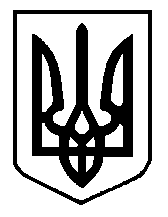 